Samodzielny Publiczny Zakład Opieki Zdrowotnej Ministerstwa Spraw Wewnętrznych i Administracji w ŁodziPółnocna 4291-425  Łódź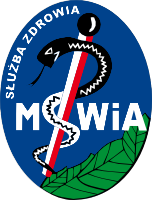 Znak sprawy: 49/D/22	„Dostawa leków z programów lekowych (uzupełnienie)”Postępowanie o udzielenie zamówienia prowadzone jest na podstawie ustawy z dnia 11 września 2019 r. Prawo zamówień publicznych (Dz. U. z 2022 r. poz. 1710 z późn. zm.) zwanej dalej ”ustawą Pzp”. Wartość szacunkowa zamówienia jest równa lub niższa od progów unijnych określonych na podstawie art. 3 ustawy Pzp.ZATWIERDZAM      dnia 22.12.2022r.Nazwa oraz adres ZamawiającegoSP ZOZ MSWiA w Łodzi ul. Północna 42, 91-425 ŁódźAdres poczty elektronicznej: zamowienia@zozmswlodz.pl Telefon: 42 63 41 270Strona internetowa: www.zozmswlodz.pl Adres strony internetowej prowadzonego postępowania oraz strony, na której udostępniane będą zmiany i wyjaśnienia treści SWZ oraz inne dokumenty zamówienia bezpośrednio związane z postępowaniem: https://platformazakupowa.pl/pn/zozmswlodz Tryb udzielenia zamówieniaPostępowanie o udzielenie zamówienia prowadzone jest w trybie podstawowym bez negocjacji (art. 275 pkt. 1).informacje ogólneKomunikacja w postępowaniuW niniejszym postępowaniu komunikacja między Zamawiającym, a Wykonawcami odbywa się przy użyciu środków komunikacji elektronicznej, za pośrednictwem platformy on-line działającej pod adresem https://platformazakupowa.pl/pn/zozmswlodz (dalej jako: ”Platforma”).Zamawiający nie przewiduje obowiązku odbycia przez Wykonawcę wizji lokalnej lub sprawdzenia przez Wykonawcę dokumentów niezbędnych do realizacji zamówienia.Zaliczki na poczet wykonania zamówienia:Zamawiający nie przewiduje udzielenia zaliczek na poczet wykonania zamówienia.Katalogi elektroniczne:Zamawiający  wymaga /   nie wymaga złożenia ofert w postaci katalogów elektronicznych.Do spraw nieuregulowanych w niniejszej SWZ mają zastosowanie przepisy ustawy 
z dnia 11 września 2019 roku - Prawo zamówień publicznych (Dz. U. z 2022 r. poz. 1710 z późn. zm.).Opis przedmiotu zamówieniaPrzedmiotem zamówienia jest  dostawa leków z programów lekowych - uzupełnienie Zamawiający dopuszcza składnie ofert częściowych. Ofertę można złożyć w odniesieniu do jednego lub  więcej  pakietów. Nie dopuszcza się składania ofert częściowych w ramach danego pakietu. Oferty nie zawierające pełnego zakresu pakietu przedmiotu zamówienia zostaną odrzucone.W przypadku użycia w SWZ oraz jego załącznikach, opisie przedmiotu zamówienia znaków towarowych, patentów lub pochodzenia, źródła lub szczególnego procesu, który charakteryzuje produkty lub usługi dostarczane przez konkretnego wykonawcę, zamawiający dopuszcza rozwiązania równoważne zgodnie z art. 99 ust. 5 Ustawy Pzp.Wykonawca zobowiązany jest realizować zamówienie na zasadach i warunkach opisanych w projekcie umowy stanowiącym Załącznik nr 4 do SWZ.Miejsce realizacji:Apteka Szpitalna  w SP ZOZ MSWiA w Łodzi ul. Północna 42, 91-425 Łódź .Informacja o przewidywanych zamówieniach, o których mowa w art. 214 ust. 1 pkt. 7 i 8 USTAWY PZP.Zamawiający nie przewiduje udzielenia zamówień, o których mowa w art. 214 ust. 1 pkt. 7 i 8 ustawy Pzp.Termin wykonania zamówienia          	Zamówienie będzie realizowane w okresie: do 22.05.2023r. od dnia podpisania umowyInformacja o warunkach udziału w postępowaniuO udzielenie zamówienia mogą ubiegać się Wykonawcy, którzy nie podlegają wykluczeniu oraz spełniają warunki udziału w postępowaniu i wymagania określone 
w niniejszej SWZ.Zamawiający, na podstawie art. 112 ustawy Pzp określa następujące warunki udziału 
w postępowaniu:Podstawy wykluczenia wykonawcy Z POSTĘPOWANIAZamawiający wykluczy z postępowania o udzielenie zamówienia Wykonawcę, wobec którego zachodzą podstawy wykluczenia, o których mowa w art. 108 ust. 1 ustawy Pzp  oraz w art. 7 ust. 1 Ustawy z dnia 13 kwietnia 2022r o szczególnych rozwiązaniach w zakresie przeciwdziałania wspieraniu agresji na Ukrainę, oraz służących ochronie bezpieczeństwa narodowego ( DZ. U. 2022 poz. 835 zwana dalej UOBN).Zamawiający wykluczy z postępowania o udzielenie zamówienia Wykonawcę, wobec którego zachodzą podstawy wykluczenia, o których mowa w art. 108 ust. 1 ustawy Pzp. Wykluczenie Wykonawcy nastąpi w przypadkach, o których mowa w art. 111 ustawy Pzp. Wykonawca nie podlega wykluczeniu w okolicznościach określonych w art. 108 ust. 1 pkt. 1, 2, 5 ustawy Pzp, jeżeli udowodni Zamawiającemu, że spełnił łącznie przesłanki określone w art. 110 ust. 2 ustawy Pzp. Zamawiający oceni, czy podjęte przez Wykonawcę czynności są wystarczające do wykazania jego rzetelności, uwzględniając wagę i szczególne okoliczności czynu Wykonawcy, a jeżeli uzna, że nie są wystarczające, wykluczy Wykonawcę. Zamawiający może wykluczyć Wykonawcę na każdym etapie postępowania, ofertę Wykonawcy wykluczonego uznaje się za odrzuconą.wykaz podmiotowych środków dowodowychWykonawca wraz z ofertą zobowiązany jest złożyć:Zamawiający przed wyborem najkorzystniejszej oferty wezwie Wykonawcę, którego oferta została najwyżej oceniona, do złożenia w wyznaczonym terminie, nie krótszym niż 5 dni, aktualnych na dzień złożenia, następujących podmiotowych środków dowodowych: a) W celu potwierdzenia braku podstaw wykluczenia Wykonawcy z udziału w  postępowaniu:b) Inne dokumenty i oświadczenia:Jeżeli przedstawione dokumenty są w języku obcym wymagane jest tłumaczenie na język polski.Zgodnie z art. 128 ust. 1 Pzp, jeżeli Wykonawca nie złożył podmiotowych środków dowodowych lub złożone podmiotowe środki dowodowe są niekompletne, Zamawiający wezwie do ich złożenia lub uzupełnienia w wyznaczonym terminie.Zamawiający może żądać od Wykonawców wyjaśnień dotyczących treści podmiotowych środków dowodowych.Jeżeli jest to niezbędne do zapewnienia odpowiedniego przebiegu postępowania o udzielenie zamówienia, Zamawiający może na każdym etapie postępowania, wezwać Wykonawców do złożenia wszystkich lub niektórych podmiotowych środków dowodowych, aktualnych na dzień ich złożenia.Jeżeli zajdą uzasadnione podstawy do uznania, że złożone uprzednio podmiotowe środki dowodowe nie są już aktualne, Zamawiający może w każdym czasie wezwać Wykonawcę do złożenia wszystkich lub niektórych podmiotowych środków dowodowych, aktualnych na dzień ich złożenia.Wykonawca nie jest zobowiązany do złożenia podmiotowych środków dowodowych, które Zamawiający posiada, jeżeli Wykonawca wskaże te środki oraz potwierdzi ich prawidłowość i aktualność.Podmiotowe środki dowodowe, oraz inne dokumenty lub oświadczenia, Wykonawca składa pod rygorem nieważności, w formie elektronicznej w postaci dokumentu elektronicznego podpisanego kwalifikowanym podpisem elektronicznym, podpisem zaufanym lub podpisem osobistym.PRZEDMIOTOWE ŚRODKI DOWODOWEZamawiający nie wymaga złożenia przedmiotowych środków dowodowych.INFORMACJA DLA WYKONAWCÓW POLEGAJĄCYCH NA ZASOBACH podmiotów trzecichWykonawca, w celu potwierdzenia spełnienia warunków udziału w postępowaniu, może polegać na zdolnościach technicznych lub zawodowych lub sytuacji finansowej lub ekonomicznej podmiotów trzecich, na zasadach określonych w art. 118–123 ustawy Pzp.Wykonawca, który polega na zdolnościach lub sytuacji podmiotów udostępniających zasoby, zobowiązany jest:złożyć wraz z ofertą, zobowiązanie podmiotu udostępniającego zasoby do oddania mu do dyspozycji niezbędnych zasobów na potrzeby realizacji danego zamówienia lub inny podmiotowy środek dowodowy potwierdzający, że Wykonawca realizując zamówienie, będzie dysponował niezbędnymi zasobami tych podmiotów. Zobowiązanie podmiotu udostępniającego zasoby lub inny podmiotowy środek dowodowy, musi potwierdzać, że stosunek łączący Wykonawcę z podmiotami udostępniającymi zasoby gwarantuje rzeczywisty dostęp do tych zasobów oraz określać w szczególności:zakres dostępnych Wykonawcy zasobów podmiotu udostępniającego zasoby;sposób i okres udostępnienia Wykonawcy i wykorzystania przez niego zasobów podmiotu udostępniającego te zasoby przy wykonywaniu zamówienia;czy i w jakim zakresie podmiot udostępniający zasoby, na zdolnościach którego Wykonawca polega w odniesieniu do warunków udziału w postępowaniu dotyczących wykształcenia, kwalifikacji zawodowych lub doświadczenia, zrealizuje roboty budowlane lub usługi, których wskazane zdolności dotyczą.przedstawić na żądanie Zamawiającego podmiotowe środki dowodowe, określone w pkt. 9. 2 lit. b SWZ, dotyczące tych podmiotów, na potwierdzenie, że nie zachodzą wobec nich podstawy wykluczenia z postępowania.Zamawiający oceni, czy udostępniane Wykonawcy przez podmioty udostępniające zasoby zdolności techniczne lub zawodowe lub ich sytuacja finansowa lub ekonomiczna, pozwalają na wykazanie przez Wykonawcę spełnianie warunków udziału w postępowaniu, a także zbada, czy nie zachodzą wobec tych podmiotów podstawy wykluczenia, które zostały przewidziane względem Wykonawcy w pkt. 8 niniejszej SWZ.Jeżeli zdolności techniczne lub zawodowe, sytuacja ekonomiczna lub finansowa podmiotu udostępniającego zasoby nie potwierdzą spełniania przez Wykonawcę warunków udziału w postępowaniu lub zajdą wobec tego podmiotu podstawy wykluczenia, Zamawiający zażąda, aby Wykonawca w terminie określonym przez Zamawiającego zastąpił ten podmiot innym podmiotem lub podmiotami albo wykazał, że samodzielnie spełnia warunki udziału w postępowaniu.INFORMACJA DLA WYKONAWCÓW zamierzających powierzyć wykonanie części zamówienia podwykonawcomWykonawca może powierzyć wykonanie części zamówienia Podwykonawcom. Zamawiający żąda wskazania przez Wykonawcę, w ofercie, części zamówienia, których wykonanie zamierza powierzyć Podwykonawcom oraz podania nazw ewentualnych Podwykonawców, jeżeli są już znani.Zamawiający żąda, aby przed przystąpieniem do wykonania zamówienia Wykonawca, podał nazwy, dane kontaktowe oraz przedstawicieli podwykonawców zaangażowanych w realizację zamówienia, jeżeli są już znani.Wykonawca jest zobowiązany zawiadomić Zamawiającego o wszelkich zmianach w odniesieniu do informacji, o których mowa w zdaniu pierwszym, w trakcie realizacji zamówienia, a także przekazać wymagane informacje na temat nowych Podwykonawców, którym w późniejszym okresie zamierza powierzyć realizację zamówienia. Informacja dla wykonawców wspólnie ubiegających się o udzielenie zamówieniaWykonawcy mogą wspólnie ubiegać się o udzielenie zamówienia. W takim przypadku Wykonawcy zobowiązani są do ustanowienia pełnomocnika do reprezentowania ich w postępowaniu o udzielenie zamówienia albo do reprezentowania w postępowaniu i zawarcia umowy w sprawie zamówienia publicznego.Pełnomocnictwo należy dołączyć do oferty i powinno ono zawierać w szczególności wskazanie:postępowania o udzielenie zamówienie publicznego, którego dotyczy;wszystkich Wykonawców ubiegających się wspólnie o udzielenie zamówienia;ustanowionego pełnomocnika oraz zakresu jego  umocowania.Informacje o sposobie porozumiewania się zamawiającego z WykonawcamiW niniejszym postępowaniu komunikacja Zamawiającego z Wykonawcami odbywa się przy użyciu środków komunikacji elektronicznej, za pośrednictwem:Platformy on-line działającej pod adresem https://platformazakupowa.pl/pl/zozmswlodz poczty elektronicznej: zamowienia@zozmswlodz.pl (z zastrzeżeniem, iż oferta oraz wszystkie dokumenty na wezwanie Zamawiającego należy przekazać  wyłącznie za pomocą powyższej Platformy). Korzystanie z Platformy przez Wykonawcę jest bezpłatne.Na Platformie postępowanie prowadzone jest pod nazwą:  „Dostawy leków z programów lekowych (uzupełnienie )” – znak sprawy: 49/D/22. Wykonawca przystępując do postępowania o udzielenie zamówienia publicznego, akceptuje warunki korzystania z Platformy określone w Regulaminie zamieszczonym na stronie internetowej www.platformazakupowa.pl oraz uznaje go za wiążący.Wykonawca zamierzający wziąć udział w postępowaniu musi posiadać konto na Platformie.Do złożenia oferty konieczne jest posiadanie przez osobę upoważnioną do reprezentowania Wykonawcy ważnego kwalifikowanego podpisu elektronicznego, podpisu zaufanego lub podpisu osobistego.Zamawiający określa następujące wymagania sprzętowo – aplikacyjne pozwalające na korzystanie z Platformy:stały dostęp do sieci Internet,posiadanie dowolnej i aktywnej skrzynki poczty elektronicznej (e-mail),komputer z zainstalowanym systemem operacyjnym Windows 7 (lub nowszym) albo Linux,zainstalowana dowolna przeglądarka internetowa - Platforma współpracuje                    z najnowszymi, stabilnymi wersjami wszystkich głównych przeglądarek internetowych (Internet Explorer 10+, Microsoft Edge, Mozilla Firefox, Google Chrome, Opera),włączona obsługa JavaScript oraz Cookies.Zamawiający dopuszcza następujący format przesyłanych danych: pliki o wielkości do 20 MB w formatach: .pdf, .doc, .docx., .xlsx, .xml.Zamawiający określa następujące informacje na temat kodowania i czasu odbioru danych:załączony i przesłany przez Wykonawcę za pomocą Platformy plik oferty wraz z załącznikami, nie jest dostępny dla Zamawiającego i przechowywany jest na serwerach Platformy w formie zaszyfrowanej, Zamawiający otrzyma dostęp do pliku dopiero po upływie terminu otwarcia ofert;oznaczenie czasu odbioru danych przez Platformę stanowi przyporządkowaną do dokumentu elektronicznego datę oraz dokładny czas (hh:mm:ss), widoczne przy  wysłanym dokumencie w kolumnie ”Data przesłania”;o terminie przesłania decyduje czas pełnego przeprocesowania transakcji pliku na Platformie.W postępowaniu, wszelkie oświadczenia, wnioski, zawiadomienia oraz informacje przekazywane są za pośrednictwem Platformy (karta ”Wiadomości”). Za datę wpływu oświadczeń, wniosków, zawiadomień oraz informacji przesłanych za pośrednictwem Platformy, przyjmuje się datę ich zamieszczenia na Platformie.Ofertę, wraz ze stanowiącymi jej integralną część załącznikami, składa się pod rygorem nieważności w formie elektronicznej za pośrednictwem Platformy, podpisaną kwalifikowanym podpisem elektronicznym, podpisem zaufanym lub podpisem osobistym.Postępowanie o udzielenie zamówienia prowadzi się w języku polskim. Dokumenty sporządzone w języku obcym są składane wraz z tłumaczeniem na język polski.Osobami uprawnionymi do kontaktu z Wykonawcami są:       w sprawach proceduralnych:OPIS SPOSOBU UDZIELANIA WYJAŚNIEŃ TREŚCI SWZWykonawca może zwrócić się do Zamawiającego z wnioskiem o wyjaśnienie treści SWZ, przekazanym za pośrednictwem Platformy (karta ”Zapytania/Wyjaśnienia”).Zamawiający udzieli wyjaśnień niezwłocznie, jednak nie później niż na 2 dni przed upływem terminu składania ofert, pod warunkiem, że wniosek o wyjaśnienie treści SWZ wpłynął do Zamawiającego nie później niż na 4 dni przed upływem terminu składania ofert.Jeżeli wniosek o wyjaśnienie treści SWZ nie wpłynie w terminie, o którym mowa w punkcie powyżej, Zamawiający nie ma obowiązku udzielania wyjaśnień SWZ.Przedłużenie terminu składania ofert, nie wpływa na bieg terminu składania wniosku o wyjaśnienie treści SWZ.Treść zapytań wraz z wyjaśnieniami Zamawiający udostępni na stronie internetowej prowadzonego postępowania, bez ujawniania źródła zapytania.W uzasadnionych przypadkach Zamawiający może przed upływem terminu składania ofert zmienić treść SWZ. Dokonaną zmianę treści SWZ Zamawiający udostępni na stronie internetowej prowadzonego postępowania.Wymagania dotyczące wadium W postępowaniu nie jest przewidziane składanie wadium.Termin związania ofertąWykonawca pozostaje związany ofertą do dnia 01.02.2023r.Bieg terminu związania ofertą rozpoczyna się wraz z upływem terminu składania ofert.W przypadku, gdy wybór najkorzystniejszej oferty nie nastąpi przed upływem terminu związania ofertą, Zamawiający przed upływem tego terminu zwróci się jednokrotnie do Wykonawców o wyrażenie zgody na przedłużenie terminu związania ofertą 
o wskazywany przez niego okres, nie dłuższy niż 30 dni. Przedłużenie terminu związania ofertą wymaga złożenia pisemnego oświadczenia. Opis sposobu przygotowywania ofertWykonawca może złożyć tylko jedną ofertę.Treść oferty musi być zgodna z warunkami zamówienia określonymi w niniejszej SWZ.Oferta oraz pozostałe oświadczenia i dokumenty, dla których Zamawiający określił wzory w formie formularzy, powinny być sporządzone zgodnie z tymi wzorami.Do przygotowania oferty zaleca się wykorzystanie wzorów formularzy przygotowanych przez Zamawiającego. W przypadku, gdy Wykonawca nie będzie korzystał 
z przygotowanego przez Zamawiającego wzoru, w treści oferty należy zamieścić wszystkie informacje wymagane we wzorze.Oferta wraz ze stanowiącymi jej integralną część załącznikami musi być sporządzona 
w języku polskim i złożona pod rygorem nieważności w formie elektronicznej, za pośrednictwem Platformy oraz podpisana kwalifikowanym podpisem elektronicznym, podpisem zaufanym lub podpisem osobistym.Zamawiający informuje, iż zgodnie z art. 18 ust. 3 ustawy Pzp, nie ujawnia się informacji stanowiących tajemnicę przedsiębiorstwa, w rozumieniu przepisów ustawy z dnia 16 kwietnia 1993 r. o zwalczaniu nieuczciwej konkurencji (Dz. U. z 2021 r. poz. 278), zwanej dalej „ustawą o zwalczaniu nieuczciwej konkurencji” jeżeli Wykonawca:wraz z przekazaniem takich informacji, zastrzegł, że nie mogą być one udostępniane;wykazał, załączając stosowne uzasadnienie, iż zastrzeżone informacje stanowią tajemnicę przedsiębiorstwa.Zaleca się, aby uzasadnienie o którym mowa powyżej było sformułowane w sposób umożliwiający jego udostępnienie pozostałym uczestnikom postępowania.Wykonawca nie może zastrzec informacji, o których mowa w art. 222 ust. 5 ustawy Pzp.Opis sposobu przygotowania oferty składanej w formie elektronicznej:Wykonawca składa ofertę za pośrednictwem Platformy Zakupowej. Instrukcje dla Wykonawcy dostępne są na Platformie Zakupowej pod adresem: https://platformazakupowa.pl. Miejsce oraz termin składania i otwarcia ofertOferty należy złożyć w terminie do dnia 03.01.2023r. do godz. 10:00 przy użyciu Platformy pod adresem:  https://platformazakupowa/pn/zozmswlodz w zakładce „Oferty" zgodnie z instrukcjami wyświetlanymi na Platformie Zakupowej.Przed upływem terminu składania ofert, Wykonawca może wycofać ofertę lub  wprowadzić zmiany do złożonej oferty, za pośrednictwem zakładki „Oferty”. Należy postępować zgodnie z instrukcjami wyświetlanymi na Platformie Zakupowej. Wykonawca po upływie terminu do składania ofert nie może skutecznie dokonać zmiany ani wycofać złożonej oferty (załączników).termin otwarcia ofertOtwarcie ofert nastąpi w dniu 03.01.2023r. o godz. 10:05, za pośrednictwem Platformy, poprzez użycie aplikacji do szyfrowania ofert dostępnej na stronie https://platformazakupowa.pl. Zamawiający, najpóźniej przed otwarciem ofert, udostępni na stronie prowadzonego postępowania informację o kwocie, jaką zamierza przeznaczyć na sfinansowanie zamówienia.Niezwłocznie po otwarciu ofert, Zamawiający zamieści na stronie internetowej prowadzonego postępowania informacje o:nazwach albo imionach i nazwiskach oraz siedzibach lub miejscach prowadzonej działalności gospodarczej bądź miejscach zamieszkania Wykonawców, których oferty zostały otwarte;cenach lub kosztach zawartych w ofertach.Opis sposobu obliczenia cenyW ofercie Wykonawca zobowiązany jest podać cenę brutto za wykonanie całego przedmiotu zamówienia w złotych polskich (PLN), z dokładnością do 1 grosza, tj. do dwóch miejsc po przecinku.W cenie należy uwzględnić wszystkie wymagania określone w niniejszej SWZ oraz wszelkie koszty, jakie poniesie Wykonawca z tytułu należytej oraz zgodnej z obowiązującymi przepisami realizacji przedmiotu zamówienia, a także wszystkie potencjalne ryzyka ekonomiczne, jakie mogą wystąpić przy realizacji przedmiotu zamówienia.Zamawiający dopuszcza wycenę leku/produktu w opakowaniu innej wielkości niż podana w SWZ. W przypadku zaoferowania opakowania o innej wielkości niż podano w pakiecie należy przeliczyć wymaganą przez Zamawiającego ilość produktu leczniczego do ilości opakowań do dwóch miejsc po przecinku.Rozliczenia między Zamawiającym, a Wykonawcą prowadzone będą w złotych polskich z dokładnością do dwóch miejsc po przecinku.Wykonawca zobowiązany jest zastosować stawkę VAT zgodnie z obowiązującymi przepisami ustawy z 11 marca 2004 r. o podatku od towarów i usług.Jeżeli złożona zostanie oferta, której wybór prowadziłby do powstania u Zamawiającego obowiązku podatkowego zgodnie z ustawą z 11 marca 2004 r. o podatku od towarów i usług, dla celów zastosowania kryterium ceny Zamawiający doliczy do przedstawionej w tej ofercie ceny kwotę podatku od towarów i usług, którą miałby obowiązek rozliczyć.Wykonawca składając ofertę zobowiązany jest:poinformować Zamawiającego, że wybór jego oferty będzie prowadził do powstania u Zamawiającego obowiązku podatkowego,wskazać nazwę (rodzaj) towaru lub usługi, których dostawa lub świadczenie będą prowadziły do powstania obowiązku podatkowego,wskazać wartości towaru lub usługi objętego obowiązkiem podatkowym Zamawiającego, bez kwoty podatku,wskazać stawkę podatku od towarów i usług, która zgodnie z wiedzą Wykonawcy, będzie miała zastosowanie.Opis kryteriÓW oceny ofert, wraz z podaniem wagI TYCH kryteriÓW i sposobu oceny ofert Przy dokonywaniu wyboru najkorzystniejszej oferty Zamawiający stosować będzie niżej podane kryteria:Punkty przyznawane za kryterium będą liczone wg następującego wzoru:Za ofertę najkorzystniejszą zostanie uznana oferta z najniższą ceną ( zgodnie z art. 247 ust 1 ustawy Pzp).Zamawiający poprawi w ofercie:oczywiste omyłki pisarskie,oczywiste omyłki rachunkowe, z uwzględnieniem konsekwencji rachunkowych dokonanych poprawek,inne omyłki polegające na niezgodności oferty z dokumentami zamówienia, niepowodujące istotnych zmian w treści oferty - niezwłocznie zawiadamiając o tym Wykonawcę, którego oferta została poprawiona.Jeżeli zaoferowana cena, lub jej istotne części składowe, wydają się rażąco niskie w stosunku do przedmiotu zamówienia lub budzą wątpliwości Zamawiającego co do możliwości wykonania przedmiotu zamówienia zgodnie z wymaganiami określonymi w dokumentach zamówienia lub wynikającymi z odrębnych przepisów, Zamawiający zażąda od Wykonawcy wyjaśnień, w tym złożenia dowodów w zakresie wyliczenia ceny, lub jej istotnych części składowych. Wyjaśnienia mogą dotyczyć zagadnień wskazanych w art. 224 ust. 3 ustawy Pzp.Obowiązek wykazania, że oferta nie zawiera rażąco niskiej ceny spoczywa na Wykonawcy.Zamawiający odrzuci ofertę Wykonawcy, który nie złożył wyjaśnień lub jeżeli dokonana ocena wyjaśnień wraz z dostarczonymi dowodami potwierdzi, że oferta zawiera rażąco niską cenę w stosunku do przedmiotu zamówienia.Zamawiający odrzuci ofertę Wykonawcy, który nie udzielił wyjaśnień w wyznaczonym terminie, lub jeżeli złożone wyjaśnienia wraz z dowodami nie uzasadniają rażąco niskiej ceny tej oferty.UDZIELENIE ZAMÓWIENIAZamawiający udzieli zamówienia Wykonawcy, którego oferta odpowiada wszystkim wymaganiom określonym w niniejszej SWZ i została oceniona jako najkorzystniejsza w oparciu o podane w niej kryteria oceny ofert.Niezwłocznie po wyborze najkorzystniejszej oferty Zamawiający poinformuje równocześnie Wykonawców, którzy złożyli oferty, przekazując im informacje, o których mowa w art. 253 ust. 1 ustawy Pzp oraz udostępni je na stronie internetowej prowadzonego postępowania https://platformazakupowa/pl/zozmswlodz.pl Jeżeli Wykonawca, którego oferta została wybrana jako najkorzystniejsza, uchyla się od zawarcia umowy w sprawie zamówienia publicznego, Zamawiający może dokonać ponownego badania i oceny ofert, spośród ofert pozostałych w postępowaniu Wykonawców albo unieważnić postępowanie.Informacje o formalnościach, jakie muszą zostać dopełnione po wyborze oferty w celu zawarcia umowy w sprawie zamówienia publicznegoZamawiający zawrze umowę w sprawie zamówienia publicznego, w terminie i na zasadach określonych w art. 308 ust. 2 i 3 pkt. 1 lit. a ustawy Pzp.Przed zawarciem umowy Wykonawca, na wezwanie Zamawiającego, zobowiązany jest do podania wszelkich informacji niezbędnych do wypełnienia treści umowy.Wymagania dotyczące zabezpieczenia należytego wykonania umowy W danym postępowaniu wniesienie zabezpieczenie należytego wykonania umowy nie jest wymagane.projektowane postanowienia umowy w sprawie zamówienia publicznego, które zostaną wprowadzone do umowy w sprawie zamówienia publicznegoWzór umowy stanowi Załącznik nr 4 do niniejszej SWZ. Pouczenie o środkach ochrony prawnej przysługujących WykonawcyWykonawcom, a także innemu podmiotowi, jeżeli ma lub miał interes w uzyskaniu zamówienia oraz poniósł lub może ponieść szkodę w wyniku naruszenia przez Zamawiającego przepisów ustawy Pzp, przysługują środki ochrony prawnej na zasadach przewidzianych w art. 505 – 590 ustawy Pzp.Aukcja elektroniczna Zamawiający nie przewiduje przeprowadzenia aukcji elektronicznej, o której mowa w art. 308 ust. 1 ustawy Pzp.Ochrona danych osobowych Mając na uwadze zapisy art. 13 ust. 1  i 2 Rozporządzenia Parlamentu Europejskiego i Rady (UE) 2016/679  z 27 kwietnia 2016 r. w sprawie ochrony osób fizycznych w związku z przetwarzaniem danych osobowych i w sprawie swobodnego przepływu takich danych oraz uchylenia dyrektywy 95/46/WE, zwanym dalej „RODO”,  poniżej przedstawiam informacje i  zasady przetwarzania danych osobowych przez  „SP ZOZ MSWiA w Łodzi”Administrator danychAdministratorem Pani/Pana danych osobowych jest SP ZOZ MSWiA w Łodzi - reprezentowany przez Dyrektora  z siedzibą przy ul. Północna 42, 91-425 Łódź, tel.: 42 63 41 112.Inspektor Ochrony DanychWe wszelkich sprawach dotyczących przetwarzania danych osobowych przez Zamawiającego można kontaktować się  z wyznaczonym w tym celu Inspektorem Ochrony Danych - Panem Lubomirem Mareckim  na adres email: informatycy@zozmswlodz.pl ; lub pod numerem telefonu:42 63 41 103 .Cel przetwarzaniaPani/Pana dane osobowe będą przetwarzane przez Zamawiającego w celu związanym z postępowaniem o udzielenie zamówienia publicznego.Przechowywanie danych:Pani/Pana dane osobowe będą przechowywane, zgodnie z art. 78 ust. 1 ustawy Pzp, oraz zgodnie z jednolitym rzeczowym wykazem akt obowiązującym w „SP ZOZ MSWiA w Łodzi .Informacja o obowiązku podania danych: Obowiązek podania przez Panią/Pana danych osobowych bezpośrednio Pani/Pana dotyczących jest wymogiem ustawowym określonym w przepisach ustawy Pzp, związanym z udziałem w postępowaniu o udzielenie zamówienia publicznego; konsekwencje niepodania określonych danych wynikają z ustawy Pzp.Realizacja praw:na podstawie art. 15 RODO prawo dostępu do danych osobowych Pani/Pana dotyczących,na podstawie art. 16 RODO prawo do sprostowania Pani/Pana danych osobowych٭,na podstawie art. 18 RODO prawo żądania od administratora ograniczenia przetwarzania danych osobowych z zastrzeżeniem przypadków, o których mowa w art.. 18 ust. 2 RODO٭٭,prawo do wniesienia skargi do Prezesa Urzędu Ochrony Danych Osobowych, gdy uzna Pani/Pan, że przetwarzanie danych osobowych Pani/Pana dotyczących narusza przepisy RODO.Nie przysługuje Pani/Panu:w związku z art. 17 ust. 3 lit. b lub e RODO prawo do usunięcia danych osobowych,prawo do przenoszenia danych osobowych, o których mowa w art. 20 RODO,na podstawie art. 21 RODO prawo sprzeciwu, wobec przetwarzania danych osobowych, gdyż podstawą prawną przetwarzania Pani/Pana danych osobowych jest art. 6 ust. 1 lit. c RODO.Odbiorcy danychOdbiorcami Pani/Pana danych osobowych będą osoby lub podmioty, którym udostępniona zostanie dokumentacja postępowania w oparciu o art. 18 oraz art. 74 ustawy z dnia 11 września 2019 r. – Prawo zamówień publicznych (Dz. U. z 2022 r. poz. 1710 z późn. zm.).W oparciu o Pani/Pana dane osobowe Administrator nie będzie podejmował zautomatyzowanych decyzji w tym decyzji będących wynikiem profilowania٭٭٭.٭ skorzystanie z prawa do sprostowania nie może skutkować zmianą wyniku postępowania o udzielenie zamówienia publicznego ani zmianą postanowień umowy w zakresie niezgodnym z ustawą Pzp, oraz nie może naruszać integralności protokołu oraz jego załączników.٭٭ prawo do ograniczenia przetwarzania nie ma zastosowania w odniesieniu do przechowywania, w celu zapewnienia korzystania ze środków ochrony prawnej lub w celu ochrony praw innej osoby fizycznej lub prawnej, lub z uwagi na ważne względy interesu publicznego Unii Europejskiej lub państwa członkowskiego.٭٭٭ profilowanie, oznacza dowolną formę zautomatyzowanego przetwarzania danych osobowych, które polega na wykorzystaniu danych osobowych do oceny niektórych czynników osobowych osoby fizycznej,  w szczególności do analizy lub prognozy aspektów dotyczących pracy tej osoby fizycznej, jej sytuacji ekonomicznej, zdrowia, osobistych preferencji, zainteresowań, wiarygodności, zachowania, lokalizacji lub przemieszczania się.Integralną częścią specyfikacji warunków zamówienia są następujące załączniki: SPECYFIKACJA WARUNKÓW ZAMÓWIENIAzwana dalej (SWZ)Opis:Wspólny Słownik Zamówień: 33 60 00 00-6 - Produkty farmaceutyczne, dostawa leków z programów lekowych   ( dogrywka)   Pakiet nr 1,2,3,4,5,6,7,8,9  – leki różneszczegółowy opis przedmiotu zamówienia oraz warunki wykonania przedmiotu zamówienia zawiera Załącznik nr 3 do SWZ – Formularz asortymentowo – cenowy,na żądanie zamawiającego należy przedłożyć Karty Charakterystyki Produktów,na każdym dostarczonym opakowaniu leku winien być podany numer serii i data ważności, przy czym termin  ważności nie może  być krótszy niż 12 miesięcy od daty dostawy, dostawy będą realizowane sukcesywnie zgodnie z potrzebami Zamawiającego zgłaszanymi u Wykonawcy drogą mailową, bądź faksową: w terminie do 48 godz.; jeżeli dostawa wypada w dniu wolnym od pracy lub poza godzinami pracy apteki szpitalnej dostawa nastąpi w pierwszym dniu roboczym po wyznaczonym terminie.wymaga się, by Wykonawca zagwarantował dostawę własnym lub zorganizowanym we własnym zakresie transportem (dostawa loco Zamawiający – apteka szpitalna) od poniedziałku do piątku                                                                                                                 w godz. tj. od 08.00 do 14.00, na własny koszt i ryzyko.termin płatności należności za dostawę wynosi 30 dni od dnia prawidłowo  wystawionej faktury VAT Informacje dotyczące oferty wariantowej, o której mowa w art. 92 ustawy Pzp: Zamawiający nie dopuszcza składania ofert wariantowych. Lp.Warunki udziału w postępowaniu1Zdolność do występowania w obrocie gospodarczym. O udzielenie zamówienia mogą ubiegać się Wykonawcy prowadzący działalność gospodarczą lub zawodową, którzy są wpisani do jednego z rejestrów zawodowych lub handlowych prowadzonych w kraju, w którym mają siedzibę lub miejsce zamieszkania. Zamawiający nie stawia szczególnych wymagań w zakresie spełnienia tego warunku.2Uprawnienia do prowadzenia określonej działalności gospodarczej lub zawodowej, o ile wynika to z odrębnych przepisów. O udzielenie zamówienia mogą ubiegać się Wykonawcy, którzy spełniają warunki, dotyczące posiadania kompetencji lub uprawnień do prowadzenia określonej działalności zawodowej. Zamawiający nie stawia szczególnych wymagań w zakresie spełnienia tego warunku.3Sytuacja ekonomiczna lub finansowa. O udzielenie zamówienia mogą ubiegać się Wykonawcy, którzy spełniają warunki, dotyczące sytuacji ekonomicznej lub finansowej. Zamawiający nie stawia szczególnych wymagań w zakresie spełnienia tego warunku.4Zdolności techniczna lub zawodowa. O udzielenie zamówienia mogą ubiegać się Wykonawcy, którzy spełniają warunki, dotyczące zdolności technicznej lub zawodowej. Zamawiający nie stawia szczególnych wymagań w zakresie spełnienia tego warunku.Lp.Wymagany dokument1.Wypełniony formularz ofertowy2.Wypełniony formularz asortymentowo- cenowy3.Oświadczenie dotyczące przesłanek wykluczenia z postępowania i spełnianiu warunków udziału w postępowaniu Na podstawie art. 125 ust. 1. wraz z Oświadczeniem o braku podstaw do wykluczenia z postepowania na postępowania na podstawie art.7 ust 1 ustawy z dnia 13 kwietnia 2022r o szczególnych rozwiązaniach w zakresie przeciwdziałania wspieraniu agresji na Ukrainę oraz służących ochronie bezpieczeństwa narodowego4.Dokument KRS lub CEIDG W celu weryfikacji osób uprawnionych do reprezentowania Wykonawcy, tym samym składania oświadczenia woli.5.PełnomocnictwoW przypadku podpisania oferty oraz poświadczenia za zgodność z oryginałem kopii dokumentów przez osobę nie wymienioną w dokumencie rejestracyjnym (ewidencyjnym) Wykonawcy, należy do oferty dołączyć stosowne pełnomocnictwo w oryginale lub kopii poświadczonej notarialnie.6.Pełnomocnictwo dla pełnomocnika Do reprezentowania w postępowaniu Wykonawców wspólnie ubiegających się o udzielenie zamówienia (dotyczy ofert składanych przez Wykonawców wspólnie ubiegających się o udzielenie zamówienia).7.Zobowiązanie podmiotów trzecich do oddania do dyspozycji niezbędnych zasobówPisemne zobowiązanie podmiotów, na zdolnościach lub sytuacji, których Wykonawca polega, do oddania mu do dyspozycji niezbędnych zasobów na potrzeby realizacji zamówienia (jeżeli dotyczy).Lp.Wymagany dokument1.Oświadczenie Wykonawcy o aktualności informacji zawartych w oświadczeniu o niepodleganiu wykluczeniuOświadczenie Wykonawcy o aktualności informacji zawartych w oświadczeniu o którym mowa w art. 125 ust. 1 ustawy Pzp, w zakresie podstaw wykluczenia z postępowania wskazanych przez Zamawiającego.Lp.Wymagany dokument1.Oświadczenie, Wykonawcy, że posiada aktualne uprawnienia na obrót środkami farmaceutycznymi – zgodnie z  Załącznikiem nr 5 do SWZ Monika Dobrzyńska – tel.: (42)  63 41 270 zamowienia@zozmswlodz.pl od poniedziałku do piątku w godz. 8:00-14:30.Nr KryteriumKryterium OcenyZnaczenie1.Cena100%Nr KryteriumWzór1.Liczba punktów = Cn/Cb x100gdzie: Cn = najniższa cena brutto pośród wszystkich badanych ofertCb = cena brutto oferty badanejNrNazwa załącznika1Oświadczenie o niepodleganiu wykluczeniu oraz spełnianiu warunków udziału2Formularz ofertowy 3Formularz cenowy 4Projekt umowy5Oświadczenie Wykonawcy o posiadaniu uprawnień na obrót środkami farmaceutycznymi6Oświadczenie Wykonawcy o aktualności informacji zawartych w oświadczeniu, o którym mowa w art. 125 ust. 1 ustawy Pzp.